Павлодар мемлекеттік университетіС. Торайғыров атындағы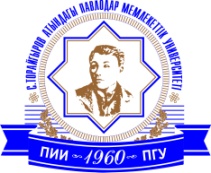 Ғылыми кітапханаакадемик С. Бейсембаев атындағы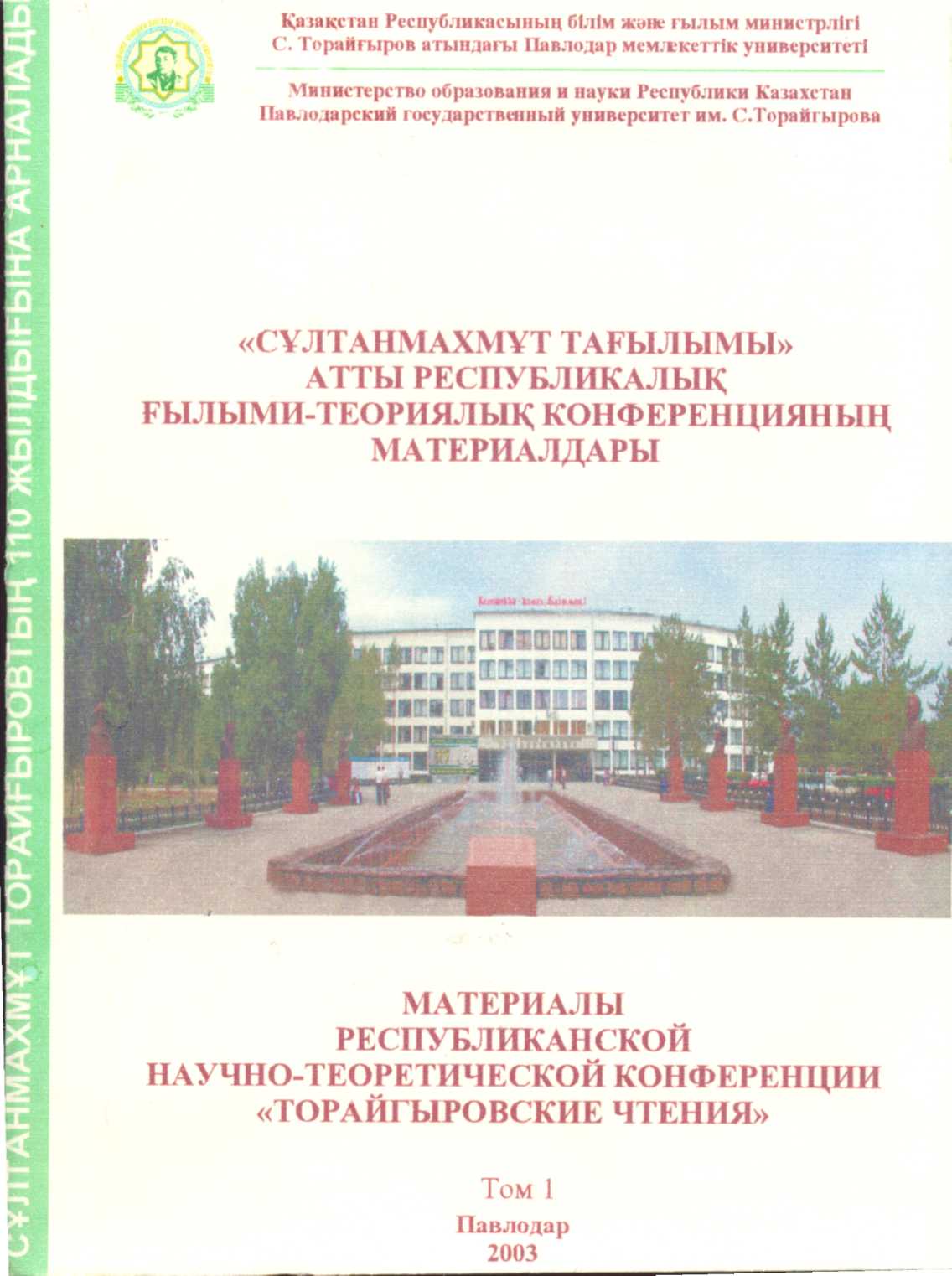 КӨМЕКШІ КӨРСЕТКІШМАТЕРИАЛДАРҒАХалықаралық ҒЫЛЫМИ-ПРАКТИКАЛЫҚ КОНФЕРЕНЦИЯ"VII ТОРАЙҒЫРОВ ОҚУЛАРЫ“Павлодар, 2016"VII Сәтбаев оқулары" атты жас ғалымдар, магистранттар, студенттер мен оқушылардың халықаралық ғылыми конференциясының материалдарына қосымша көрсеткіштер / С.Торайғыров атындағы ПМУ академик С. Бейсембаев атындағы КҮКАБ. - Павлодар; құрас. : А. К. Бораналинова, Г. К. Кайсина, Н. К. Курбатова, Т. В. Паксютова; ред. : Т. А. Макаренко, Т. В. Супрунова. – Павлодар, 2016. – 31 б.АлғысөзБұл көмекші көрсеткіш " VII Торайғыров оқулары. Павлодар облысындағы өмір сапасы. С.Торайғыров атындағы Павлодар мемлекеттік университетінің 55 жылдығына арналған.Көрсеткіш жеті томның мазмұнын көрсетеді және екі бөлімнен тұрады : "көрсеткіш айдарлар" және "атаулы көрсеткіш".Айдарлар көрсеткіші томдардың құрылымына кіретін бөлімдердің атауын шоғырландырады. Бөлімдер реттік нөмірлерге сәйкес тізімделеді, ал әрқайсысына қарама-қарсы осы бөлімнің жарияланымдары көрсетілген.Атаулы көрсеткіш жарияланымдары басылымға орналастырылған авторлардың толық тізбесін береді. Онда Авторлардың тегі алфавиттік ретпен орналасқан. Фамилияның жанында қалың шрифт томның нөмірін көрсетеді, ал сызықша арқылы – белгілі бір мақала басылған бет.Көрсеткіш сұраныстардың жедел және сапалы орындалуын қамтамасыз етеді, студенттер мен оқытушыларға үлкен көмек көрсетедіАйдар көрсеткішіСекцияларАдам әлеуетінің жағдайы мен дамуы = Состояние и развитие человеческого потенциала = State and development of human potential : тт. 1, 2, 3Бизнес әлеуеттің жағдайы мен дамуы =Состояние и развитие бизнес-потенциала =  State and development of business potential : тт. 4, 5, 6, 7Секция бөлімшелеріИнтеллектуалды және мәдени-рухани даму = Интеллектуальное и культурно-духовное развитие = Intellectual, cultural and spiritual development : тт. 1, 2Қоғамның денсаулығы мен экологиялық қауіпсіздік жағдайы : т. 3Әлеуметтік-экономикалық инфрақұрылым = Социально-экономическая  инфраструктура = Social and economic infrastructure : т. 4Металлургия және машина жасау салаларында өнеркәсіптің дамуы = Развитие промышленности в области металлургии и машиностроения = Development of industry in metallurgy and mechanical engineering : т. 5Энергетика саласында өнеркәсіптің дамуы = Развитие промышленности в области энергетики = Development of industry in power engineering : т. 5Автоматтандыру жүйесі және АКТ-технологиялар = Системы автоматизации и ИКТ-технологии = Systems of automation and IC technologies : т. 6Павлодар облысындағы құрылыс индустриясының дамуы = Развитие строительной индустрии Павлодарской области = Development of construction industry of Pavlodar oblast : т. 6Ауыл шаруашылығы және агроөнеркәсіптік кешен = Сельское хозяйство и агропромышленный комплекс = Agriculture and agriculture-industrial complex : т. 7Атаулы көрсеткішAldungarova As. K. 3-181; 6-280Andrzej Bisztyga 4-85Antontsev A. V. 6-7Baratova M. N. 1-244Bulcsu Remenyik 2-272; 3-72Chidunchi I. Yu 3-292David Lorant 2-272; 3-72Esimova D. D. 3-82Irmanova A. A. 6-57Kabbasova A. 2-158Kuanisheva B.T. 2-3Kucheryavykh A. S. 3-126Moldabai L. S. 1-244Mukhamediyeva K. M. 2-437Mussabayeva T. N. 3-181; 6-280Nursapinova M. 2-158Ospanova A. K. 3-308Ospanova N. N. 6-57Sharipova A. K. 3-308Shirokova Zh. K. 2-437Surov A. V. 3-292Syzdykova A. T. 5-219Temerbayeva A. E. 2-333, 336; 3-82Temerbayeva Z. A. 2-333, 336Tleulessova A. A. 5-219Tokenova A. N. 5-219Tsaregorodtseva A. G. 3-126Uaikhanova M A. 2-3Zhussupov N. K. 1-244Абдикаримова Ж. А. 7-210Абдрахманов Е. С. 5-233Абдрахманова А. А. 3-3Абдуллина А. Т. 2-426Абдуллина Г. Г. 5-183, 190Абдыгалимова Ж. О. 1-8Абельдинов Р. Б. 7-95, 100, 122, 126, 136, 244Абеуов С. К. 7-8Абжанова М. А. 3-142Абзалова Г. А. 2-125Абикенова Г. Т. 1-354Абишев А. 5-48Абишев А. А. 5-66Абишева Г. К. 3-107; 6-249Абишева С. И. 1-16Абсолямова Д. Р. 5-53, 56Авилхан А. 4-3Агарин А. В. 5-263Адамжанова Ж. А. 7-14Ажаев Г. С. 3-14Азимхан А. А. 4-8Айгужинова Д. З. 4-14Айдарханов Т. Н. 5-204Айдарханов Т. С. 6-319Айдашева Т. М. 1-22Айсанов А. Е. 5-9Айтжанова Д. Н. 4-21Айткенов З. Ш. 1-27Акаев А. М. 5-237Акашов Е. К. 5-9Акимбекова Н. 3-7Акимханов Н. Ж. 6-264, 316Акимханова А. А. 1-47Акинин Д. А. 6-187Акишев А. А. 4-27Акошева М. К. 1-31; 2-263Акрамов М. Б. 5-3Акшалов А. Т. 5-265Алдабергенова А. Р. 4-37Алдажарова А. М. 7-257Алдунгарова А. К. 3-107Алешов А. У. 3-9Алимгазин А. Ш. 5-237, 245, 250Алимгазина С. Г. 5-237, 245, 250Алимова Ж. С. 6-166Алиферов А. И. 5-260, 263Алиясова В. Н. 3-50Алтыбаева А. К. 7-21Алтыбасарова М. А. 4-44Альмишев У. Х. 7-25, 28, 32, 36, 38, 40, 44, 46, 116, 149Альмишева Т. У. 7-25, 28, 32Альмуханов С. Х. 1 – 36Амангельдинова А. С. 1-47Аманжолова Г. К. 3-14Амренова Д. Т. 6-68Анаева Э. Ш. 1-53Анарбаев А. Е. 6-13Анафина Н. 1-59Андреева О. А. 6-3, 115Аникина И. Н. 7-3, 14, 51, 234, 247, 252Анишева Г. М. 2-118Антонцев А. В. 6-13Апаев К. Е. 1-64Арапбеков А. Д. 5-265Арқатова А. А. 7-59 Артыкбаева Г. Т. 3-18Арынгазин К. Ш. 3-23, 28, 32Асайнов А. Е. 6-26Асаинова А. Ж. 6-104Асанбаев Т. Ш. 7-64, 186Асанбаева Е. Б. 1-68, 80 Асанов Ж. Е. 6-297Асембаева М. Ж. 4-48Асенова А. С. 2-133; 6-54Аскаров С. У. 7-73Асқаров С. У. 7-70, 73Асылханов К. К. 5-74Атейхан Б. 7-76, 100, 122Аубакирова С. Д. 1-84Ахажанов К. К. 7-64Ахмадиева А. Т. 4-48Ахмедьянова Г. К. 5-190, 233Ахметбаев Д. С. 5-265Ахметжанова С. М. 1-47Ахметов А. С. 4-256Ахметов К. К. 3-39, 50Ахметов Қ. 3-297Ахметов Н. Е. 4-181Ахметов Н. М. 3-28Ахметов Т. У. 4-53Ахметова Д. Д. 1-87; 2-175Ашимова А. К. 5-298Ашимтаев А. М. 1-92Ашкенова А. К. 7-80Аятхан М. 7-76Әлиясова В. 3-297Әлиясова В. Н. 3-46Әмір Ш. М. 3-48Әміренов Ә. Д. 1-295, 321Әубәкір С. С. 1-5; 2-368Базарканов С. Б. 6-20Байгалов К. Н. 6-200Байдрахманова М. Г. 6-191Байкенова Н. Б. 6-26Байкунирова А. К. 7-86Баймурзина Ш. Г. 5-158, 165Баймухамбетова М. Г. 5-274, 320Байрон М. 1-253Байтемирова З. М. 7-90Байшашов Б. У. 3-50, 58Бакиров А. Г. 5-48, 53Балашов А. Б. 6-191Балтабаев Е. С. 3-100Балтабаева Д. Е. 6-200Балташ А. Б. 1-96Барамыкина А. А. 5-263Баратова М. Н. 1-103, 107, 253Баритов С. К. 7-76Барматина И. В. 1-112Барсегян О. В. 1-120Батай А. 4-201Батал М. М. 6-26Баткеева Б. Т. 2-211Батраченко А. А. 5-11Батяшов В. С. 3-62Батяшова И. В. 3-62, 169, 252Бахбаева С. А. 3-64Баяндин М. А. 4-60, 69Баяндина Г. Д. 4- 60, 69Бейбітханқызы А. 2-175Бейсекеева А. 7-95Бейсембаева Г. М. 4-76Бейсенова С. Б. 6-29Бейсенова Х. З. 5-9Беисова А. Е. 1-233Бекбулатова О. Р. 3-169Бекмагамбетов М. М. 5-16Бексеитов Т. К. 7-100, 109, 113, 116, 122, 173Бексеитова Л. А. 7-126Бексұлтанова С. 2-56Белус А. А. 3-202Бельгибаева С. А. 6-166, 174Беляева Л. М. 2-12 Берникова М. 1-125Бершадская А. А. 3-112Бестиева М. С. 7-14Бикеев Р. А. 5-263Биткеева А. А. 3-132Блялова Д. М. 7-130Богомолов А. В. 5-198, 233Болатова М. 7-136Борецкий А. В. 4-91, 249Бороденко В. А. 6-37Бояндинова А. Б 5-178, 345, 348Боярский В. Г. 5-82Булатұлы А. 6-205Булекбаева С. Е. 1-209Булыга Л. Л. 3-32; 6-187, 227Бурамбаева Н. Б. 7-59, 95, 126, 136, 244, 257Бурдина Е. И. 1-132, 138Буркутбаева З. 7-25 Бурумбаева А. Г. 1-405Быков П. О. 5-233Валова М. В. 1-144Вафеев Р. А. 2-33Ветренко И. А. 4-98Вишенкова Ю. 6-39Воронова Т. Э. 4-53, 105Габдулмажитов Д. М. 5-204Гакштетер Г. В. 6-212Ғинаят М. Б. 3-70Гирнис С. Р. 5-25Гладышева С. В. 1-132, 138Говорун В. Ф. 5-286Голубева Л. Н. 1-150Гоненко Т. В. 6-178Горецкая Ю. О. 7-141Гостищева Т. Д. 1-156Даева В. А. 7-144Дайкенова А. Е. 6-41Даирбекова М. Б. 4-109Данилов В. И. 6-275Даутова А. Ж. 6-208Демешко И. В. 6-212Демидкова Е. Д. 1-162Джансаринов Қ. 5-281 Доненбаев Б. С. 5-88Донцов А. С. 1-165Донцов С. С. 4-115Донцова В. В. 1-170Досмадиярова А. Е. 3-79Дроботун Б. Н. 6-29Друинский К. 5-44Дубинец Н. А. 2-12; 5-25Дубовицкая О. Б. 4-119, 127Дудак Н. С. 1-174; 5-31, 36Дукембай Г. 1-184Дукенбай Н. 1-184Дурманов Т. С. 4-119Дюсекенова У. С. 5-360Едилова М. Н. 1-188Елікпаев С. Т. 1-191Ельбаев А. 5-92Ельмуратов Г. Ж. 4-135Ельмуратова Б. Ж. 2-252Ергазинова А. Т. 3-85Ергазинова Г. Д. 2-28Ерғалиев Қ. С. 1-197Ерғалиева С. Ж. 1-197Ержанов Н. Т. 3-91, 223Ермеков Б. 5-44Есильбаев И. Б. 6-49Есильбаева А. С. 6-49Есим А. К. 3-94Есимова Д. Д. 3-121Ечкалов М. В. 3-288Ещанова Р. Х. 7-155Жагипарова М. Е. 7-51, 130Жазубай А. Б. 3-48Жакиш А. А. 3-100Жаксыбаев Д. О. 6-29Жақып Қ. Б. 5-281Жаминов Ж. Н. 4-195Жанат М. 4-139Жансеитова М. 3-302Жапаш К. 7-186Жапекова Г. К. 2-242Жаппарова Ж. С. 1-203Жаримбетова А. К. 5-9Жашенова З. К. 6-119Жолдубаева М. К. 1-209Жомартова А. Д. 1-213Жоңқабай Ж. 7-162Жукенов М. К. 6-54Жумабаева Д. 6-218Жумабекова Б. Б. 1-213Жумадилов Д. С. 3-103Жумадилов Н. 1-218Жумадина Ш. М. 3-39, 94, 211Жумадирова А. К. 5-293Жумажанов С. К. 6-68Жуматаева Е. О. 1-225Жумашева А. Е. 1-241Жумашева Д. Р. 6-132, 140Жунусов А. К. 5-48, 53, 56, 66, 208Жунусов Т. З. 7-40Жунусова А. К. 5-208Жунусова Ж. 7-152Жусупова Г. Е. 1-248 Жусупова Д. Ш. 3-107Жусупова Ж. С. 7-36Жұмабекова Б. Қ. 1-197Жұмағұл С. Б. 2-283Жұматаева Е. 1-233Жұмахан Ж. Қ. 7-149 Жүсіп А. Қ. 3-112Жүсіп Қ. П. 1-5, 68, 80Жүсіп М. Н. 3-306Жүсіпов Н. Қ. 1-253Загороднюк Л. Х. 6-220Зайнуллина Г. А. 4-3Заречнев В. 1-395Зарипов Р. Ю. 5-59Здор Е. В. 1-262Зейнулина А. Ф. 1-266Зигангиров С. А. 4-145Зинегабиденова А. К. 3-118Ибрагимов А. Ж. 7-155Ибраев М. А. 1-275Ибраева А. Т. 1-281Иванова В. А. 1-288Идрисова Г. Ж. 6-227Иль Д. 7-152Имантаева М. Т. 3-23Имантайқызы А. 1-295Инсебаева М. К. 3-64Инцибаев С. Ж. 5-66Иост О. А. 1-300Исаева К. С. 7-109, 113, 144Исамадиева Г. Е. 5-286Исин М. Е. 1-307Искаков Б. Б. 3-162, 228, 234Искаков К. С. 1-92Искакова З. С. 1-233Искакова Ш. Е. 1-311 Исполова А. А. 1-314Испулов Н. А. 6-68, 91Итыбаева Г. Т. 5-36Ишимова Г. Е. 7-38Ищенко Ю. 3-121Кабдуллина А. Б. 3-91,129; 4-153Кабдыкаримов А. Е. 5-304Кабжанова Г. Р. 3-64Кагибат А. К. 4-156Кадырова Б. М. 2-33, 40, 44Кадырханова А. А. 2-199Кажибаева Г. Т. 7-162, 224, 239Казангапова Л. К. 6-110Казымбетова А. А. 2-385Кайдар А. Б. 4-338, 343; 5-281, 293, 304Кайдар М. Б. 4-338, 343Кайниденов Н. Н. 7-3Каирбаева А. К. 1-327Каиргельдина Т. Б. 5-140Каиржанов Р. Е. 5-140Каиркеш Н. С. 7-46Какежанова З. Е. 7-165, 169Калидолдай А. Х. 6-75Калиев Б. З. 5-3Калиев И. А. 4-27, 164Калиева А. Б. 3-132, 223, 264Калимуллина К. Ж. 4-174, 181Камбаров Ж. К. 5-74Камкин А. В. 3-91Камкин В. А. 7-173, 180Камшибаев Ж. Ж. 6-316, 340Канапьянов К. Н. 1-332Каниболоцкая Ю. М. 3-39Капенова Ж. Ж. 1-339Каппасова Г. М. 4-135Капшакбаева З. В. 7-178Карабаева А. Т. 3-135Карибаева Ж. К. 4-195, 201Каримжанова М. 1-395Каримов М. Б. 5-340Карипжанова Г. Т. 1-345, 354; 2-355Карменова А. Ш. 3-284Карузина И. А. 5-356Касенов А. Ж. 5-31Касенов Г. К. 3-14Касенова Б. Б. 3-153, 171Касенова М. Б. 3-142Касимов А. О. 6-13Кашкиров К. Ш. 6-252Кәкім Б. 1-367Кәріпжанова А. О. 1-358, 367, 372; 2-338Кездикбай Т. Е. 7-180Кекилова Ж. 7-186Келдібекова К. М. 4-206Кемеңгер Қ. 1-379Кешубаева Ә. Қ. 6-231Кириченко Л. Н. 6-78Кислов А. П. 5-237, 293, 304, 310, 327Кистаубаев Е. А. 3-146Китова Е. Т. 6-84Ковалев Р. М. 1-275Кожабеков А. Б. 7-64Кожамжарова М. Ж. 1-388Кожанов Ж. О. 7-32Кожанова С. К. 1-402Кожахметова У. Д. 7-28Кожикова А. А. 1-395Козионов В. А. 6-242Кольев В. Т. 3-153Кольева В. В. 3-153Колюх О. А. 1-132, 138, 398Командик Т. Д. 3-158, 162Конакова Г. О. 3-281Корабаев Б. 2-145Корниенко П. В. 6-212, 287Коровайко И. В. 1-402, 405Кошимбекова Г. С. 1-412Кривец О. А. 3-62, 169, 252Криворучко В. А. 6-20, 29, 91Кривощёкова Л. П. 4-209Крыкбаева М. С. 2-269; 3-91Ксембаева С. К. 1-417Куанышбаев А. Т. 4-215Куанышбаева Г. Е. 4-215Куанышева Р. С. 6-97Куватов А. Ж. 3-171Кудайберген М. 6-75Кударова Н. А. 1-213; 2-6Кудерин М. К. 3-32; 6-249, 252, 258Кудиярбекова Г. К. 2-12; 5-25Кудрышова Б. Ч. 6-231Кудышева А. А. 1-132, 138Кукушева А. Н. 7-191Кулак А. В. 3-176Кулахметова М. С. 2-16Кулетов З. 5-208Кулумбаев Н. К. 5-53, 56Кулумбаева Г. Н. 2-184; 6-54Кульмагамбетова А. М. 2-23Кумаров Т. К. 5-204Кунязов Е. К. 4-222Кунязова С. К. 4-222, 306Куракбаева А. С. 2-28Курманова З. К. 1-332Кусаинов А. А. 5-77, 211Кусанова Б. Т. 7-152Қабышев Б. Б. 2-372Қадырова Б. М. 2-317Қажығұмар Ұ. А. 2-44Қайкен Т. Н. 1-307Қамидолла Б. Д. 6-309Қапасова Б. Қ. 2-47Қаржас Б. Қ. 4-190; 7-155Қасқырбай А. М. 7-155Қожабаева А. М. 3-191Қожахметова Б. Р. 2-51Құралқанова Б. Ш. 2-56Лавренчуков Г. Г. 5-204Ларичкин В. В. 3-32Лукутин Б. В. 5-314Маженов А. 5-48Маженов А. Е. 5-56Маздубай А. В. 5-82, 88Макарихина И. М. 1-327Макашев К. Т. 6-264Мальгина А. В. 2-61Мальгина Л. Ф. 2-67Мамытова С. Н. 2-214Мандахбаяр Т. 7-196Маралбаев А. К. 3-191Марданова З. Ж. 2-73Марковский В. П. 5-281, 293, 304Масакбаева С. Р. 5-274, 320, 352Мастобаев Ю. А. 3-194Маукеева Д. А. 6-258Мейірманов Ә. 3-200Мелешко А. А. 5-260Мендыбаев С. А. 5-310Мерц В. К. 2-73, 83Мәдени Д. 5-92Мирхайдарова Д. 5-96Молдабаева С. Қ. 4-236Морозов А. А. 3-202Мошна Н. И. 2-86Муканов Р. Б. 5-36Мукатаева А. Н. 3-23Мукышев А. К. 6-269Мукышева К. С. 2-199Мунсызбаева А. К. 6-104Муратбекова А. Р. 2-93; 6-107Мусабекова Д. С. 6-110Мусабекова Н. М. 2-96Мусаев М. М. 5-88Мусаханова С. Т. 6-275Мусина Ж. К. 5-36Мустафаев Б. А. 7-165, 169Мустафаева А. А. 2-16Мустафин А. Х. 5-140, 172Мустафина Г. М. 3-205Мустафина Р. М. 3-205; 5-314Мухамедьярова Ф. Ж. 2-102Мухтар Д. Н. 2-138; 6-54Мухтарова А. М. 2-105 Мүтәлиева Р. М. 2-108Мұқанова Қ. Қ. 1-188; 2-105Мұратхан Д. А. 7-200Мұхитов С. Қ. 2-378Мыктыбаева А. М. 6-242Найжанова Р. Е. 1-417Найманова Д. С. 6-110Насырова Н. С. 6-147Невмержицкий С. В. 2-114Негманова У. К. 1-241Негманова У. К.-К. 2-118Никифоров А. С. 5-327, 334Никифоров В. В. 6-218, 287Никишова А. О. 5-145Ниязалиева М. А. 2-125Носаль К. 5-190Нурбаев К. Ж. 2-128, 133Нургазина А. Б. 1-31Нургалиева А. А. 2-138, 145Нургалиева М. Е. 2-6 Нургалиева Н. О. 7-205Нургожин Р. Ж. 3-132, 264Нуржауов А. 5-150Нуркимбаев С. М. 5-364Нуркина Н. А. 1-107; 2-153Нурпеисов К. К. 1-92Нурпеисова Г. Б. 2-184; 6-54Нурхамитова Б. Е. 3-211Нуспеков Е. Л. 5-158, 165Нұрбаев Қ. Ж. 2-161Нұрғалиева А. А. 2-175, 184, 191; 7-200, 214Нұржанова К. Х. 7-210Обидов Дж. М. 5-340Оборовская Е. К. 6-294Олжабаев Б. Х. 4-244, 249Олжабаев Е. Б. 4-256, 262Олжабаев Р. О. 5-92Олимов Р. А. 5-340Омарбаева А. 1-395Омаров Ж. М. 2-199; 6-264Омаров Т. С. 3-146Омарова Г. М. 3-215Омарова Г. Т. 4-270, 274Омарова Д. С. 1-87Омарова К. М. 7-196Оразбаева Б. Қ. 2-207Оразбаева Н. 2-211Оралтаев Е. Р. 3-176, 194Оришевская Е. В. 5-345Оспанов Н. М. 2-214 Оспанова Б. Б. 1-327Оспанова Д. 2-220, 226Оспанова Ж. 5-281Оспанова Н. Н. 2-93; 6-107Патрин А. Б. 5-172Перекрест А. Л. 6-155Приходько Е. В. 5-327, 334, 348Пряхин В. П. 4-330Пстебаева Қ. 2-230, 234, 362Пучкарева Т. В. 2-242Пучкова Е. О. 2-238Раделюк И. М. 5-352Раджабов Р. К. 2-247Радько С. И. 5-260Ракишев А. К. 5-88Ракишева Б. Б. 2-252Рамазан Б. Р. 5-356Рамазанова А. 5-345Рамазанова А. Е. 5-178Рахимжанов К. Х. 1-31; 2-263Рахимова Ж. А. 2-269Рахимова С. А. 4-279Рахманов Д. Б. 7-44Рахметова А. М. 3-215, 313Рахметуллина Ш. Ж. 4-288Решетников А. Ю. 6-115Ромашова Н. В. 7-224Рыбачик Н. Н. 7-227Рындин В. В. 5-145, 183Сабитова А. Т. 3-217Сагандыков А. С. 2-280Садвакасов К. С. 3-32Садуова М. 5-190Садыков Ж. Б. 6-119Садықова А. М. 2-287Саканов К. Т. 3-32; 6-200, 205, 297, 326, 329Салықжанова Ш. Б. 1-345Самат К. М. 6-242Сапабеков Д. Қ. 1-233Сапарбекова Э. Б. 1-262Сапаргалиева Д. С. 2-293Саринова А. Ж. 6-125Сарсенбаева А. С. 2-16Сарсикеев Е. Ж. 5-314Сартова Р. Б. 4-14Сатыбалдин А. С. 2-300Сафиуллина Д. Н. 7-234Сегізбаева Р. Ө. 6-132, 140, 147Сейтенова Г. Ж. 5-44, 193Сейтеуов Т. К. 7-76, 100, 122Сейтжанова Д. Д. 7-51Сейтханова К. К. 7-59Сергазинова З. М. 3-223Сергеев С. Я. 5-193Сержанов Р. И. 5-198Серикпаев Т. М. 5-204Сивякова Г. А. 6-155Сикацкая О. А. 4-91Синцова М. В. 2-308Сирик В. А. 2-311Сихимбаев М. Р. 5-82Скибицкий Э. Г. 6-84Слямова А. Р. 2-317Смагулова Л. З. 7-239Смагуль Г. 4-295Солтанбеков С. Е. 3-228, 234Спанов С. С. 5-208Ставрова Н. Д. 5-211Станевич В. Т. 3-32; 6-275Старкова Г. Н. 2-321; 6-191, 208, 301, 309, 336Степанов А. Ф. 7-191Степанова Н. М. 3-239, 244, 273Струценко Л. И. 3-158Сулейменов Е. Н. 2-331Сулейменов М. А. 5-360Сулейменов С. Т. 7-244Сулейменова Г. Н. 2-326Сулейменова Р. Н. 6-316Султанова Г. Ш. 1-36Султанова М. Ж. 6-161Сурков М. А. 5-314Суюндиков М. М. 5-3, 53, 56Сұлейменов Е. Н. 6-319Сүйіндікова М. М. 1-358Сысоева Ю. О. 3-249Сіләмбекова Қ. С. 1-103Такиров А. У. 3-23Такирова А. Х. 3-23, 28Тамаровский М. В. 7-100, 122Таниев Р. Д. 6-321, 323Таниева Ж. К. 6-321, 323Таскарина А. Ж. 5-31Татарникова А. О. 4-300Тейхриб В. Е. 3-244, 252Темербаева М. В. 7-90, 141Темерханова Б. К. 2-338Темирболатов Д. 5-92Темиржанова А. А. 7-126, 244, 257Темиров Д. К. 7-247, 252Темірбекова Г. Қ. 2-343Темірболат А. Қ. 1-87Теміржанова А. А. 7-95, 136Тенизов Д. Б. 3-256Титков А. А. 4-306Ткач Г. М. 6-166, 174Тлеулесов А. К. 3-32Токкожина М. А. 6-174Токнязын Д. М. 6-323Токомбаев Н. М. 6-170Токомбаев Т. Ж. 6-170Токтаганов Т. Т. 5-221Токтаганова Ж. 2-352Толеужанова А. Т. 3-48Төкенова Д. А. 4-312Төлеу Ұ. 2-355Төлеутаева Ж. 1-372Трушев А. Қ. 2-362, 368, 372, 378Тулекова Г. М. 1-132, 138; 2-385Турдыева Б. Д. 3-259Туркбенова Д. С. 5-360Турсымбаева А. Т. 7-196Тұрсын М. С. 3-264Тышканова Н. С. 1-388Уалиева Р. М. 3-268Убаськин А. В. 3-39, 91,112Улихина Ю. В. 6-166, 174Ульченко Н. В. 2-321; 6-301Унайбаев Б. Б. 5-158, 165; 6-326, 329Унайбаев Б. Ж. 5-74; 6-326, 329Урузалинова М. Б. 3-142Урумбаев К. А. 7-80, 86, 205, 227Усин Ж. А. 3-146Усина Ж. А. 3-146, 228, 234Ушакова Н. М. 2-390Фербер Е. А. 3-273, 239Фролова Д. В. 3-276Хазез С. 7-70Хаймулдина А. Ю. 2-398Халикова А. 4-316Хамитова А. Е. 7-257Хасенова А. Б. 3-281Хацевский В. Ф. 6-178Царегородцев И. А. 3-91, 288Царегородцева А. Г. 3-79, 91,118, 129, 276, 284, 288; 4-153Цветкова А. Д. 2-405Целик К. А. 2-412; 6-336Черный А. П. 6-155Шабамбаева А. Г. 2-417Шабамбаева М. К. 2-418Шаи А. 6-218Шаймарданова С. К. 2-420Шаймерденова А. К. 2-426Шайхимова Ә. 3-297Шайхимова Ә. Б. 3-46Шайхин А. К. 6-13Шамшудинова Г. Т. 4-323Шаншар С. 3-171Шапкенов Б. К. 5-281, 293, 304Шарипова А. К. 3-302, 306Шахман Е. Т. 5-293, 304Шашанова К. К. 2-432Шегитаева И. Ж. 3-313Шепаков Е. 5-345Шеров А. К. 5-82Шеров К. Т. 5-82, 88Шинтемиров М. А. 6-340Шинтемирова Г. Б. 6-182Шошай Ж. 5-48Шугурова Р. 6-218Шукурбаев М. М. 2-442Шумейко И. А. 5-364Шуренов Д. Б. 4-330Щербакова Е. П. 1-398Ысқақ Б. Ә. 2-450Ысқақ С. Ә. 2-450Іңкәрбекова А. 1-321Эрназаров Т. Я. 4-306, 338, 343Якубовская Г. И. 2-321; 6-301, 321Яцык И. 6-218МазмұныАлғысөз                                                                 3Айдар көрсеткіші                                                 4Атаулы көрсеткіш                                                6